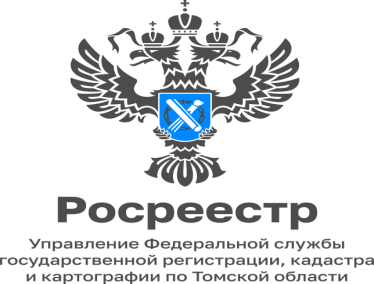 20.04.2023«Реестр недвижимости был наполнен данными об объектах культурного наследия, расположенных в Томской области»В рамках реализации мероприятий федерального проекта «Национальная система пространственных данных» Управлением Росреестра по Томской области в Единый государственный реестр недвижимого имущества на сегодняшний день внесены сведения обо всех объектах культурного наследия, которые значатся в Едином государственном реестре объектов культурного наследия.Так, в кадастр недвижимости были внесены сведения о 431 объектах культурного наследия и 483 территориях объектов культурного наследия, расположенных на территории Томской области.Наиболее полное отражение информации об объектах культурного наследия в Едином государственном реестре недвижимого имущества позволит обеспечить дополнительную защиту и сохранение исторической ценности таких объектов в процессе их участия в гражданском обороте.Татьяна Никитюк начальник отделарегистрации объектов недвижимости нежилого назначения и ипотеки